Уважаемый Владимир Алексеевич!В рамках публичных консультаций в соответствии с Порядком проведения оценки регулирующего воздействия проектов муниципальных нормативных правовых актов и экспертизы нормативных правовых актов, утвержденным постановлением Администрации Большесельского муниципального района от 08.06.2016 № 327, рассмотрен проект муниципального правового акта «Об утверждении Порядка проведения публичных торгов по продаже изъятых на основании решения суда объектов культурного наследия (памятников истории и культуры) народов Российской Федерации, включенных в Единый государственный реестр объектов культурного наследия (памятников истории и культуры) народов Российской Федерации, выявленных объектов культурного наследия или земельных участков, в границах которых располагаются объекты археологического наследия» (далее – проект НПА). В рамках установленных полномочий департамент сообщает следующее.1) Пунктом 1.6 проекта НПА установлено, что оператором электронной площадки является юридическое лицо из числа юридических лиц, включенных в утверждаемый Правительством Российской Федерации перечень юридических лиц для организации продажи государственного или муниципального имущества в электронной форме, вместе с тем предметом торгов является имущество, находящееся в частной собственности.2) Пункт 2.5 не содержит положения п.п. 2, 3 и 4 ст. 448 и абзаца второго п. 4 ст. 449.1 ГК РФ.3) Раздел 3 не содержит положения п.6 ст. 448 ГК РФ.4) Проектом НПА предусмотрено, что решение о проведении повторных торгов принимается только в случае признания победителя аукциона или единственного участника аукциона или лица, сделавшего предпоследнее предложение о цене аукциона, уклонившимся от заключения договора купли-продажи изъятых объектов. В целях обеспечения исполнения решения суда полагаем необходимым установить и иные основания для принятия решения о проведении повторных торгов.5) Проектом НПА не устанавливаются последствия признания торгов несостоявшимися, вместе с тем устанавливаются условия о направлении единственному участнику проекта договора, перечислении задатка единственного участника на счет организатора аукциона и в случае уклонения такого участника от подписания договора – зачет задатка в доход бюджета.Учитывая изложенное, департамент полагает, что применение положений пункта 1.6 проекта НПА в указанной редакции может привести к избыточным административным и иным ограничениям, запретам и обязанностям для субъектов предпринимательской деятельности.Также положения проекта НПА подлежат приведению в соответствие с действующим законодательством.Рязанова Юлия Витальевна78-61-05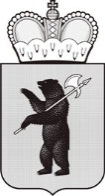 ДЕПАРТАМЕНТИМУЩЕСТВЕННЫХ И ЗЕМЕЛЬНЫХОТНОШЕНИЙЯРОСЛАВСКОЙ ОБЛАСТИЧелюскинцев пл., д. 10/3, г. Ярославль, 150000Телефон (4852) 40-14-31,факс (4852) 30-87-41e-mail: dizo@yarregion.ruhttp://yarregion.ru/depts/dugiОКПО 00097695, ОГРН 1027600691469,ИНН / КПП 7604016214 / 760401001 23.05.2022   № их.28-4882/22На №     ИХ.04.01-1355/22     от     06.05.2022     Главе Большесельскогомуниципального района В.А. Лубенину   Об участии в проведении публичных консультаций проекта НПАИсполняющий обязанности заместителя директора департаментаВ.Н. Моисеева